STUFFED POTATOES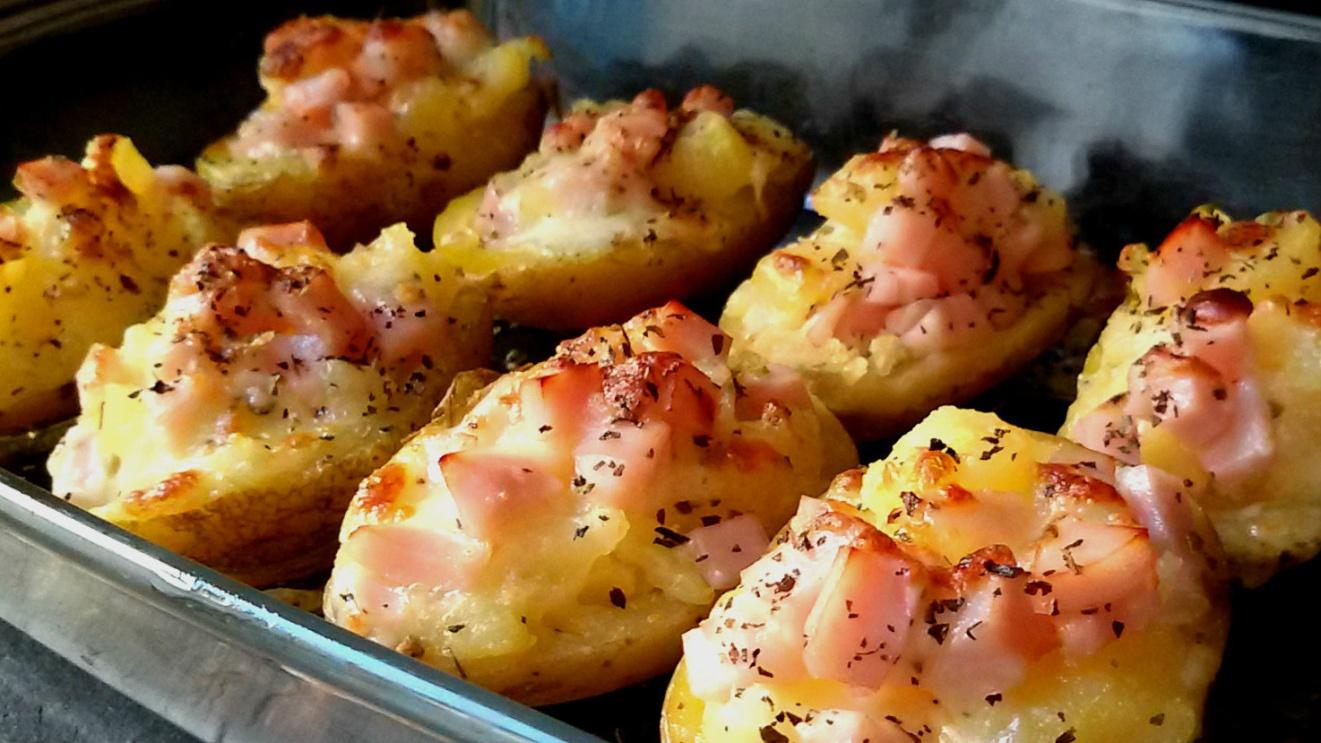              INGREDIENTSPotatoesButterEggsBechamelChickenPork             UTENSILS Kitchen spoonKnives       PREPARATION1. Cut the potatoes in half.2. Put them into the oven.3. Later, fry the minced beef.4. When the beef is ready, mix it with the béchamel.5. Empty the potatoes and mix them with the meat.6. Fill the potatoes with the mixture.7. Finally, put them in the oven for 30 minutes.